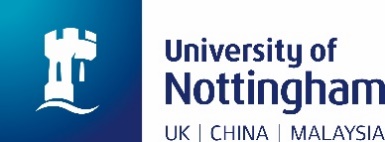 2021年宁波市港澳台学生政府奖学金申请表Application Form2021 NINGBO GOVERNMENT SCHOLARSHIP FOR HONG KONG, MACAO, TAIWAN STUDENTS申请人基本情况/Personal Details申请人基本情况/Personal Details姓/Family Name名/Given Name性别/Gender地区/Area香港/Hong Kong澳门/Macao台湾/Taiwan出生日期/Date of Birth港澳台居民来往内地通行证号码Mainland Travel Permit for HMT Residents联系电话/Telephone Number联系电话/Telephone Number所在院校/The school you graduated from所在院校/The school you graduated from所学专业/The course you will undertake所学专业/The course you will undertake港澳台学生类别/The program you study本科生 /Undergraduate students硕士研究生/Postgraduate students             博士研究生/PHD students长期进修生/Exchange students港澳台学生类别/The program you study本科生 /Undergraduate students硕士研究生/Postgraduate students             博士研究生/PHD students长期进修生/Exchange students学习主要课程及效果评价Academic Achievements & Professional Experience 学习主要课程及效果评价Academic Achievements & Professional Experience 